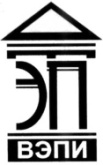 Автономная некоммерческая образовательная организациявысшего образования«Воронежский экономико-правовой институт»(АНОО ВО «ВЭПИ»)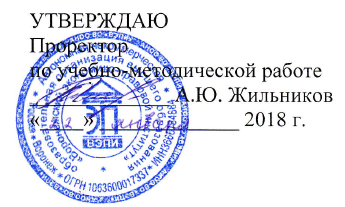 УТВЕРЖДАЮПроректор по учебно-методической работе_____________ А.Ю. Жильников«____» _____________ 20____ г. РАБОЧАЯ ПРОГРАММА ДИСЦИПЛИНЫ (МОДУЛЯ)	Б1.В.ДВ.01.01 Психология самореализации, самоактуализации	(наименование дисциплины (модуля))	37.03.01 Психология	(код и наименование направления подготовки)Направленность (профиль) 	Социальная психология		(наименование направленности (профиля))Квалификация выпускника 	Бакалавр		(наименование квалификации)Форма обучения 	Очная, заочная		(очная, очно-заочная, заочная)Рекомендована к использованию Филиалами АНОО ВО «ВЭПИ»Воронеж 2018Рабочая программа дисциплины (модуля) разработана в соответствии с требованиями ФГОС ВО, учебным планом по направлению подготовки 37.03.01 Психология направленность (профиль) «Социальная психология».Рабочая программа рассмотрена и одобрена на заседании кафедры психологии.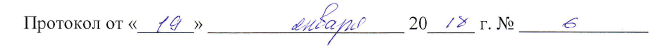 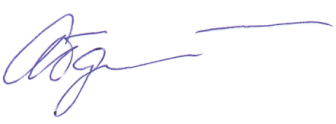 Заведующий кафедрой                                                                     Л.В. АбдалинаРазработчики: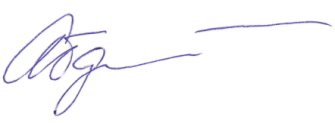 Профессор                                                                                         Л.В. Абдалина1. Цель дисциплины (модуля)Целью изучения дисциплины (модуля) «Психология самореализации, самоактуализации» является познание технологий профессионального развития и самосовершенствования в профессиональной деятельности, психических механизмов саморазвития, саморегуляции и самореализации, необходимых для становления своего «Я-образа», продуктивного общения с людьми и формирования необходимых для психолога профессиональных качеств, формирование способности к проведению работ с персоналом организации с целью отбора кадров и создания психологического климата, способствующего оптимизации производственного процесса.2. Задачи дисциплины (модуля)2.1. Способствовать формированию знаний об этапах развития профессионала и карьерного развития, технологиях профессионального развития и самосовершенствования в профессиональной деятельности; базовых процедурах анализа проблем человека, социализации индивида; основных типах проблем, затрудняющих эффективное функционирование персонала современных организаций, и способах их разрешения с учетом возможностей применения в конкретных организационных условиях;2.2. Способствовать формированию умений применять технологии профессионального развития и самосовершенствования; проводить базовые процедуры анализа проблем человека, социализации индивида; реализовывать психологические технологии, ориентированные на личностный рост сотрудников организации и охрану здоровья инвалидов и групп;2.3. Способствовать формированию навыков самообразования и планирования собственной деятельности; проведения базовых процедур анализа проблем человека, социализации индивида, функционирования людей с ОВЗ, в том числе и при различных заболеваниях; реализации психологических технологий, ориентированных на личностный рост сотрудников организации и охрану здоровья индивидов и групп.3. Место дисциплины (модуля) в структуре образовательной программы высшего образованияДисциплина «Психология самореализации, самоактуализации» относится к вариативной части дисциплин учебного плана – дисциплинам по выбору.Для изучения данной дисциплины необходимы знания, умения и навыки, формируемые по следующим дисциплинам «Общая психология», «Социальная психология», «Психология развития и возрастная психология».Перечень последующих практик, для которых необходимы знания, умения и навыки, формируемые данной дисциплиной: практика по получению профессиональных навыков и опыта профессиональной деятельности, преддипломная практика.4. Перечень планируемых результатов обучения по дисциплине (модулю), соотнесённых с планируемыми результатами освоения образовательной программы высшего образованияПроцесс изучения дисциплины (модуля) «Психология самореализации, самоактуализации» направлен на формирование у обучающихся следующих компетенций:5. Структура и содержание дисциплины (модуля)5.1. Структура дисциплины (модуля)5.1.1. Объем дисциплины (модуля) и виды учебной работы по очной форме обучения5.1.2. Объем дисциплины (модуля) и виды учебной работы по заочной форме обучения5.2. Содержание дисциплины (модуля)5.2.1. Содержание дисциплины (модуля) по очной форме обученияТема 1. Общая характеристика самопознания. Значение самопознания в жизни человека - 10 ч.Лекции – 2 ч. Содержание: Общая характеристика самопознания. Самопознание и его значение в жизни человека. Профессиональное самопознание и саморазвитие психолога.Практические занятия – 2 ч.Контрольные вопросы:Понятие самопознания.Общая характеристика самопознания как процесса. Значения самопознанияЦели и мотивы самопознания.Способы средства самопознания.Мотивы профессионального самопознанияКритерии профессионального саморазвитияТемы докладов и рефератов:1. Феномен самореализации (самоактуализации) личности в теориях зарубежных психологов.2. Самореализация как результат компенсации чувства неполноценности в теории А. Адлера.Тема 2. Сферы и области самопознания. Самопознание как структурный компонент самосознания человека - 10 ч.Лекции – 2 ч. Содержание: Понятия объекта и субъекта самопознания. Соотношение объекта и субъекта самопознания и Я – самости. Я – единые и их специфика. Я – инвариантное и его уровни (Я – универсальное и Я – уникальное). Я – сущностное и его уровни. Я – презентируемое, Я – управляющее. Я – множественные и их особенности. Деятельностные множественные Я и их уровни: антропогенный, психологический и социально-атрибутивный. Я – реальное и Я – идеальное. Я – зеркальное, объективное и субъективное в нем.Практические занятия – 2 ч.Контрольные вопросы:	1. Структура самосознания.2. Цело и мотивы самопознания.3. Сферы и области самопознания.4. Характеристика самопознания как процесса.5. Понятие Я-концепции.Темы докладов и научных сообщений:1. Соотношение самопознания, самовоспитания и самореализации личности.2. Методы самореализации личности.Тема 3. Цели, мотивы, способы и результаты самопознания - 10 ч.Лекции – 2 ч. Содержание: Общие закономерности самопознания, способы и средства самопознания, результаты самопознания.Практические занятия – 2 ч.Контрольные вопросы:	1. Назовите общие закономерности самопознания. 2. Цели самопознания.3. Мотивы самопознания.4. Специфические мотивы самопознания.5. Способы и средства самопознания (самонаблюдение, сравнение, моделирование собственной личности т.д.).Темы докладов и научных сообщений:1. Самопринятие и самопрогнозирование как механизм саморазвития.2. Барьеры самопознанияТема 4. Идентификация как механизм самопознания. Рефлексия как механизм самопознания - 12 ч.Лекции – 4 ч. Содержание: Понятие идентификации, рефлексии. Виды рефлексии. Этапы работы рефлексивного механизма.Практические занятия – 2 ч.Контрольные вопросы:	1. Идентификация как механизм самопознания.2. Рефлексия как механизм самопознания.3. Виды рефлексии (коммуникативная, личностная, интеллектуальная).4. Перечислите этапы работы рефлексивного механизма.Темы докладов и научных сообщений:1. Идентификация как механизм самопознания.2. Рефлексия как механизм самопознанияТема 5. Барьеры самопознания - 16 ч.Лекции – 4 ч. Содержание: Эзотерическая (внутренняя) самореализация: концептуальная или самопознавательная самореализация, самовоспитательная самореализация, самообразовательная самореализация, оздоровительная самореализация и их взаимосвязь.  Концептуальная самореализация как системообразующий вид эзотерической самореализации.Экзотерическая (внешняя) самореализация. Базовая самореализация: познавательная самореализация, нравственная и эстетическая. Препятствия самореализации человека.Практические занятия – 4 ч.Контрольные вопросы:1. Барьеры, связанные с несовершенством человеческой природы.2. Барьеры, определяемые личностными особенностями познающего себя человека.Темы докладов и научных сообщений:1.Методы самореализации личности.2. Трудности самореализацииТема 6. Общая характеристика саморазвития. Сущность саморазвития и его основные характеристики - 16 ч.Лекции – 4 ч. Содержание: Понятие саморазвития и самосовершенствования. Характеристика основных путей и способов их развития. Творческий потенциал личности и условия его развития. Практические занятия – 4 ч.Контрольные вопросы:1. Жизнедеятельность как непрерывный процесс целеполагания, деятельностей и поведения человека.2. Активность личности как одна из характеристик саморазвития.3.Пути саморазвития и самосовершенствования.4. Способы саморазвития.Темы докладов и научных сообщений:1. Самоактуализация как осмысление своего назначения в мире.2. Отрочество и юность в эволюции личности: активность самоактуализацииТема 7. Саморазвитие, становление внутреннего мира - 16 ч.Лекции – 4 ч. Содержание: Внутренний мир как отражение в специфической форме мира внешнего. Пространственно-временная структура внутреннего мира. Содержание внутреннего мира. Жизненный путь. События жизни.Практические занятия – 4 ч.Контрольные вопросы:1. Состояния нашей психики, характеризующие нашу внутреннюю жизнь.2.Ступени развития внутреннего мира личности.3. Периодизация нравственного сознания личности.4. Интегральная периодизация субъективной реальности(по В.И. Слободчикову)Темы докладов и научных сообщений:1. Самореализация как конечная жизненная цель в работах К. Юнга.2. Самоактуализация как высшая потребность в теории А. Маслоу.Тема 8. Саморазвитие и жизненный путь человека - 16 ч.Лекции – 4 ч. Содержание: Фазы жизненного пути. Возрастные особенности саморазвития как результат и как процесс. Полнота и степень самореализации. Осознание жизненной цели. Фазы жизненного пути человека.Практические занятия – 4 ч.Контрольные вопросы:1. Раскройте понятие «жизненный путь».2. Дайте полное понятие «события жизни».3. Личность как субъект жизненного пути.4. Понятие жизненной позиции.5. Понятие жизненной перспективы.6. Понятие жизненного сценария.7. Признаки остановки личностного роста.Темы докладов и научных сообщений:1. Сферы самореализации личности.2. Самореализация личности в учебной деятельности.Тема 9. Формы саморазвития: самоутверждение, самосовершенствование, самоактуализация - 16 ч.Лекции – 4 ч. Содержание: Основные формы саморазвития. Саморазвитие личности в процессе становления позитивной «Я-концепции». Самопрогноз. Самопринятие. самоуважение. Самосовершенствование.Практические занятия – 4 ч.Контрольные вопросы:1. Раскройте понятие «самоутверждение».2. Раскройте понятие «самосовершенствование».3. Раскройте понятие «самоактуализация».4. Перечислите основные группы самопрогнозов.5.  Пути и результаты самосовершенствования.Темы докладов и научных сообщений:1. Проблема самоактуализации личности в психологии: теоретический аспект.2. Проблема самоактуализации в трудах отечественных психологов.3. Проблема самоактуализации личности в гуманистической психологии.Тема 10. Самопринятие и самопрогнозирование как механизм саморазвития. Барьеры саморазвития - 16 ч.Лекции – 4 ч. Содержание: Самопринятие как акт самопознания, так и акт саморазвития. Содержание и направленность самопрогнозов. Барьеры саморазвития.Практические занятия – 4 ч.Контрольные вопросы:1. Самопринятие как механизм саморазвития.2. Самопрогнозирование как механизм саморазвития.3. Раскройте понятие «самопрогноз».4. Барьеры, связанные с несовершенством человеческой природы.5. Барьеры, определяемые личностными особенностями познающего себя человека.Темы докладов и научных сообщений:1. Значение самопознания в жизни человека. 2. Самореализация, самоутверждение и самоотчуждение.3. Структура самореализации.5.2.2. Содержание дисциплины (модуля) по заочной форме обученияТема 1. Общая характеристика самопознания. Значение самопознания в жизни человека - 13 ч.Лекции – 1 ч. Содержание: Общая характеристика самопознания. Самопознание и его значение в жизни человека. Профессиональное самопознание и саморазвитие психолога.Тема 2. Сферы и области самопознания. Самопознание как структурный компонент самосознания человека - 13 ч.Лекции – 1 ч. Содержание: Понятия объекта и субъекта самопознания. Соотношение объекта и субъекта самопознания и Я – самости. Я – единые и их специфика. Я – инвариантное и его уровни (Я – универсальное и Я – уникальное). Я – сущностное и его уровни. Я – презентируемое, Я – управляющее. Я – множественные и их особенности. Деятельностные множественные Я и их уровни: антропогенный, психологический и социально-атрибутивный. Я – реальное и Я – идеальное. Я – зеркальное, объективное и субъективное в нем.Тема 3. Цели, мотивы, способы и результаты самопознания - 13 ч.Лекции – 1 ч. Содержание: Общие закономерности самопознания, способы и средства самопознания, результаты самопознания.Тема 4. Идентификация как механизм самопознания. Рефлексия как механизм самопознания - 15 ч.Лекции – 1 ч. Содержание: Понятие идентификации, рефлексии. Виды рефлексии. Этапы работы рефлексивного механизма.Практические занятия – 2 ч.Контрольные вопросы:	1. Идентификация как механизм самопознания.2. Рефлексия как механизм самопознания.3. Виды рефлексии (коммуникативная, личностная, интеллектуальная).4. Перечислите этапы работы рефлексивного механизма.Темы докладов и научных сообщений:1. Идентификация как механизм самопознания.2. Рефлексия как механизм самопознанияТема 5. Барьеры самопознания - 15 ч.Лекции – 1 ч. Содержание: Эзотерическая (внутренняя) самореализация: концептуальная или самопознавательная самореализация, самовоспитательная самореализация, самообразовательная самореализация, оздоровительная самореализация и их взаимосвязь.  Концептуальная самореализация как системообразующий вид эзотерической самореализации.Экзотерическая (внешняя) самореализация. Базовая самореализация: познавательная самореализация, нравственная и эстетическая. Препятствия самореализации человека.Практические занятия – 2 ч.Контрольные вопросы:1. Барьеры, связанные с несовершенством человеческой природы.2. Барьеры, определяемые личностными особенностями познающего себя человека.Темы докладов и научных сообщений:1.Методы самореализации личности.2. Трудности самореализацииТема 6. Общая характеристика саморазвития. Сущность саморазвития и его основные характеристики - 13 ч.Лекции – 1 ч. Содержание: Понятие саморазвития и самосовершенствования. Характеристика основных путей и способов их развития. Творческий потенциал личности и условия его развития. Тема 7. Саморазвитие, становление внутреннего мира - 13 ч.Лекции – 1 ч. Содержание: Внутренний мир как отражение в специфической форме мира внешнего. Пространственно-временная структура внутреннего мира. Содержание внутреннего мира. Жизненный путь. События жизни.Тема 8. Саморазвитие и жизненный путь человека - 13 ч.Лекции – 1 ч. Содержание: Фазы жизненного пути. Возрастные особенности саморазвития как результат и как процесс. Полнота и степень самореализации. Осознание жизненной цели. Фазы жизненного пути человека.Тема 9. Формы саморазвития: самоутверждение, самосовершенствование, самоактуализация - 15 ч.Лекции – 1 ч. Содержание: Основные формы саморазвития. Саморазвитие личности в процессе становления позитивной «Я-концепции». Самопрогноз. Самопринятие. самоуважение. Самосовершенствование.Практические занятия – 2 ч.Контрольные вопросы:1. Раскройте понятие «самоутверждение».2. Раскройте понятие «самосовершенствование».3. Раскройте понятие «самоактуализация».4. Перечислите основные группы самопрогнозов.5.  Пути и результаты самосовершенствования.Темы докладов и научных сообщений:1. Проблема самоактуализации личности в психологии: теоретический аспект.2. Проблема самоактуализации в трудах отечественных психологов.3. Проблема самоактуализации личности в гуманистической психологии.Тема 10. Самопринятие и самопрогнозирование как механизм саморазвития. Барьеры саморазвития - 17 ч.Лекции – 1 ч. Содержание: Самопринятие как акт самопознания, так и акт саморазвития. Содержание и направленность самопрогнозов. Барьеры саморазвития.Практические занятия – 2 ч.Контрольные вопросы:1. Самопринятие как механизм саморазвития.2. Самопрогнозирование как механизм саморазвития.3. Раскройте понятие «самопрогноз».4. Барьеры, связанные с несовершенством человеческой природы.5. Барьеры, определяемые личностными особенностями познающего себя человека.Темы докладов и научных сообщений:1. Значение самопознания в жизни человека. 2. Самореализация, самоутверждение и самоотчуждение.3. Структура самореализации.6. Методические материалы для изучения дисциплины (модуля)Методические материалы для изучения дисциплины (модуля) представлены в виде учебно-методического комплекса дисциплины (модуля).7. Перечень основной и дополнительной учебной литературы, необходимой для освоения дисциплины (модуля)7.1. Основная литература7.2. Дополнительная литература8. Перечень ресурсов информационно-телекоммуникационной сети «Интернет», необходимых для освоения дисциплины (модулю)9. Перечень информационных технологий, используемых при осуществлении образовательного процесса по дисциплине (модулю), включая перечень современных профессиональных баз данных и информационных справочных систем9.1. Информационные технологииИнформационные технологии – это совокупность методов, способов, приемов и средств обработки документированной информации, включая прикладные программные средства, и регламентированного порядка их применения.Под информационными технологиями понимается использование компьютерной техники и систем связи для создания, сбора, передачи, хранения и обработки информации для всех сфер общественной жизни.При осуществлении образовательного процесса по дисциплине могут применяться такие информационные технологии, как использование на занятиях электронных изданий (чтение лекций с использованием слайд-презентаций, электронного курса лекций, видео-аудио-материалов (через Интернет), компьютерное тестирование.	9.2. Современные профессиональные базы данных и информационные справочные системы10. Образовательные технологии, используемые при осуществлении образовательного процесса по дисциплине (модулю)Для обеспечения качественного образовательного процесса применяются следующие образовательные технологии:1. Традиционные: объяснительно-иллюстративные, иллюстративные, объяснительные;2. Инновационные: дифференцированные, информационные, информационно-коммуникационные, модульные, игровые, проблемные и др.;3. Интерактивные: дискуссия, круглый стол, тренинг, мозговой штурм и др. 11. Материально-техническое обеспечение дисциплины (модуля)12. Обеспечение специальных условий инвалидам и лицам с ограниченными возможностями здоровьяПод специальными условиями для получения образования обучающимися с ограниченными возможностями здоровья (далее – ОВЗ) понимаются условия обучения, воспитания и развития таких обучающихся, включающие в себя использование специальных образовательных программ и методов обучения и воспитания, специальных учебников, учебных пособий и дидактических материалов, специальных технических средств обучения коллективного и индивидуального пользования, предоставление услуг ассистента (помощника), оказывающего обучающимся необходимую техническую помощь, проведение групповых и индивидуальных коррекционных занятий, обеспечение доступа в здания организаций, осуществляющих образовательную деятельность, и другие условия, без которых невозможно или затруднено освоение образовательных программ обучающимися с ограниченными возможностями здоровья.Выбор методов обучения определяется содержанием обучения, уровнем профессиональной подготовки преподавателей, методического и материально-технического обеспечения, особенностями восприятия учебной информации обучающихся-инвалидов и обучающихся с ОВЗ и т.д. В образовательном процессе по дисциплине используются: 1) социально-активные и рефлексивные методы обучения;2) технологии социокультурной реабилитации с целью оказания помощи в установлении полноценных межличностных отношений с другими обучающимися, создании комфортного психологического климата в учебной группе.Воспитательная деятельность в Институте направлена на развитие личности, создание условий для самоопределения и социализации обучающихся с ОВЗ и инвалидностью на основе социокультурных, духовно-нравственных ценностей и принятых в обществе правил и норм поведения в интересах человека, семьи, общества и государства.Решение воспитательных задач и осуществление воспитательного взаимодействия осуществляется посредством следующих методов воспитания:1) метод формирования сознания: беседы, лекции дискуссии, диспуты, методы примера;2) метод организации деятельности и формирования опыта общественного поведения: педагогическое требование, общественное мнение, приучение, поручение, создание воспитывающих ситуаций;3) метод стимулирования деятельности и поведения: соревнование, поощрение, наказание, создание ситуации успеха.Для освоения дисциплины (в т.ч. при самостоятельной работе) лицам с ограниченными возможностями здоровья предоставляется возможность использования учебной литературы в виде электронного документа в электронных библиотечных системах «Юрайт», «IPRbooks», имеющих специальную версию для слабовидящих; доступ к информационным и библиографическим ресурсам посредством сети «Интернет». Для обучающихся с нарушениями слуха используются следующие специальные технические средства обучения коллективного и индивидуального пользования:- компьютерная техника;- акустический усилитель, колонки, мультимедийная система;- мультимедийный проектор, телевизор, видеоматериалы;- электронная доска.Для обучающихся с нарушениями зрения используются следующие специальные технические средства обучения коллективного и индивидуального пользования:- электронные лупы, видеоувеличители;- аппаратные и программные средства, обеспечивающие преобразование компьютерной информации в доступные для незрячих и слабовидящих формы (звуковое воспроизведение, укрупненный текст).Для обучающихся с нарушениями опорно-двигательного аппарата используются следующие специальные технические средства обучения коллективного и индивидуального пользования:- специальные возможности операционной системы Windows (экранная клавиатура, с помощью которой можно вводить текст, настройка действий Windows при вводе с помощью клавиатуры или мыши);- использование альтернативных устройств ввода информации (роллеры, клавиатуры с увеличенными контрастными кнопками).В штатное расписание Института введены должности ассистента (помощника), оказывающего обучающимся необходимую техническую помощь, тьютора, а также утверждены инструкции по работе с обучающимися с ОВЗ и инвалидностью. Преподаватели по данной дисциплине имеют дополнительное образование по работе с лицами с ОВЗ и инвалидностью.Групповые и индивидуальные коррекционные занятия проводятся для обучающихся-инвалидов, имеющих проблемы в обучении, общении и социальной адаптации и направлены на изучение, развитие и коррекцию личности обучающегося-инвалида, ее профессиональное становление с помощью психодиагностических процедур, психопрофилактики и коррекции личностных искажений.В АНОО ВО «ВЭПИ» созданы необходимые материально-технические условия, обеспечивающие возможность беспрепятственного доступа обучающихся с ограниченными возможностями здоровья и (или) инвалидов в аудитории, туалетные и другие помещения, а также их пребывание в указанных помещениях. Беспрепятственный доступ обеспечивается:- оборудованным парковочным местом;- пандусами;- мобильным подъемником;- расширенными дверными проемами;- тактильной плиткой;- оборудованными местами в аудиториях для обучающихся с ОВЗ и инвалидностью.13. Оценочные материалы для дисциплины (модуля)Оценочные материалы для проведения текущего контроля успеваемости и промежуточной аттестации по дисциплине (модулю) представлены в виде фонда оценочных средств по дисциплине (модулю).Лист регистрации изменений к рабочей программе дисциплины (модуля)№ п/пКодкомпетенцииНаименование компетенцииВ результате изучения дисциплины обучающиеся должны:В результате изучения дисциплины обучающиеся должны:В результате изучения дисциплины обучающиеся должны:№ п/пКодкомпетенцииНаименование компетенцииЗнатьУметьВладеть1.ОК-7способностью к самоорганизации и самообразованиюэтапы развития профессионала и карьерного развития, технологии профессионального развития и самосовершенствования в профессиональной деятельностиприменять технологии профессионального развития и самосовершенствованиянавыками самообразования и планирования собственной деятельности2.ПК-9способностью к реализации базовых процедур анализа проблем человека, социализации индивида, профессиональной и образовательной деятельности, функционированию людей с ограниченными возможностями, в том числе и при различных заболеванияхбазовые процедуры анализа проблем человека, социализации индивидапроводить базовые процедуры анализа проблем человека, социализации индивиданавыками проведения базовых процедур анализа проблем человека, социализации индивида, функционирования людей с ОВЗ, в том числе и при различных заболеваниях3.ПК-14способностью к реализации психологических технологий, ориентированных на личностный рост сотрудников организации и охрану здоровья индивидов и группосновные типы проблем, затрудняющих эффективное функционирование персонала современных организаций, и способы их разрешения с учетом возможностей применения в конкретных организационных условияхреализовывать психологические технологии, ориентированные на личностный рост сотрудников организации и охрану здоровья инвалидов и группнавыками реализации психологических технологий, ориентированных на личностный рост сотрудников организации и охрану здоровья индивидов и группВид учебной работыВид учебной работыВсегочасовСеместрВид учебной работыВид учебной работыВсегочасов№ 7Вид учебной работыВид учебной работыВсегочасовчасовКонтактная работа (всего):Контактная работа (всего):6868В том числе:Лекции (Л)В том числе:Лекции (Л)3434Практические занятия (Пр)Практические занятия (Пр)3434Лабораторная работа (Лаб)Лабораторная работа (Лаб)--Самостоятельная работа обучающихся (СР)Самостоятельная работа обучающихся (СР)7676Контроль форма контроляЗОЗОКонтроль кол-во часов--Общая трудоемкостьчасов144144Общая трудоемкостьзач. ед.44Вид учебной работыВид учебной работыВсегочасовКурсВид учебной работыВид учебной работыВсегочасов№ 5Вид учебной работыВид учебной работыВсегочасовчасовКонтактная работа (всего):Контактная работа (всего):1818В том числе:Лекции (Л)В том числе:Лекции (Л)1010Практические занятия (Пр)Практические занятия (Пр)88Лабораторная работа (Лаб)Лабораторная работа (Лаб)--Самостоятельная работа обучающихся (СР)Самостоятельная работа обучающихся (СР)122122Контроль форма контроляЗОЗОКонтроль кол-во часов44Общая трудоемкостьчасов144144Общая трудоемкостьзач. ед.44Наименование раздела, темыКод компетенций (части компетенций)Количество часов, выделяемых на контактную работуКоличество часов, выделяемых на контактную работуКоличество часов, выделяемых на контактную работуКол-во часов СРВиды СРКонтрольНаименование раздела, темыКод компетенций (части компетенций)в том числе по видам учебных занятийв том числе по видам учебных занятийв том числе по видам учебных занятийКол-во часов СРВиды СРКонтрольНаименование раздела, темыКод компетенций (части компетенций)ЛПрЛабКол-во часов СРВиды СРКонтроль12345678Тема 1. Общая характеристика самопознания. Значение самопознания в жизни человекаОК-7, ПК-922-6Работа с литературойДокладРефератОпросТема 2. Сферы и области самопознания. Самопознание как структурный компонент самосознания человека.ОК-722-6Работа с литературойДокладРефератОпросТема 3. Цели, мотивы, способы и результаты самопознанияОК-7,ПК-1422-6Работа с литературойДокладРефератОпросТема 4. Идентификация как механизм самопознания. Рефлексия как механизм самопознанияОК-742-6Работа с литературойДокладРефератОпросТема 5. Барьеры самопознанияОК-744-8Работа с литературойДокладРефератОпросТема 6. Общая характеристика саморазвития. Сущность саморазвития и его основные характеристикиПК-944-8Работа с литературойДокладРефератОпросТема 7. Саморазвитие, становление внутреннего мираОК-744-8Работа с литературойДокладРефератОпросТема 8. Саморазвитие и жизненный путь человекаОК-744-8Работа с литературойДокладОпросТема 9. Формы саморазвития: самоутверждение, самосовершенствование, самоактуализацияПК-944-8Работа с литературойДокладОпросТема 10. Самопринятие и самопрогнозирование как механизм саморазвития. Барьеры саморазвития.ОК-7,ПК-1444-8Работа с литературойДокладРефератОпросОбобщающее занятиеОК-7, ПК-9, ПК-14-2-6Подготовка к зачету с оценкойЗачет с оценкойВСЕГО ЧАСОВ:ВСЕГО ЧАСОВ:3434-76--Наименование раздела, темыКод компетенций (части компетенций)Количество часов, выделяемых на контактную работуКоличество часов, выделяемых на контактную работуКоличество часов, выделяемых на контактную работуКол-во часов СРВиды СРКонтрольНаименование раздела, темыКод компетенций (части компетенций)в том числе по видам учебных занятийв том числе по видам учебных занятийв том числе по видам учебных занятийКол-во часов СРВиды СРКонтрольНаименование раздела, темыКод компетенций (части компетенций)ЛПрЛабКол-во часов СРВиды СРКонтроль12345678Тема 1. Общая характеристика самопознания. Значение самопознания в жизни человекаОК-7, ПК-91--12Работа с литературойДокладРефератОпросТема 2. Сферы и области самопознания. Самопознание как структурный компонент самосознания человека.ОК-71--12Работа с литературойДокладРефератОпросТема 3. Цели, мотивы, способы и результаты самопознанияОК-7, ПК-141--12Работа с литературойДокладРефератОпросТема 4. Идентификация как механизм самопознания. Рефлексия как механизм самопознанияОК-712-12Работа с литературойДокладРефератОпросТема 5. Барьеры самопознанияПК-1412-12Работа с литературойДокладРефератОпросТема 6. Общая характеристика саморазвития. Сущность саморазвития и его основные характеристикиПК-91--12Работа с литературойДокладРефератОпросТема 7. Саморазвитие, становление внутреннего мираПК-91--12Работа с литературойДокладРефератОпросТема 8. Саморазвитие и жизненный путь человекаОК-71--12Работа с литературойДокладОпросТема 9. Формы саморазвития: самоутверждение, самосовершенствование, самоактуализацияПК-912-12Работа с литературойДокладОпросТема 10. Самопринятие и самопрогнозирование как механизм саморазвития. Барьеры саморазвития.ОК-7, ПК-1412-14Работа с литературойДокладРефератОпросВСЕГО ЧАСОВ:ВСЕГО ЧАСОВ:108-122-4№ п/пПериод обучения (о. / з.)Библиографическое описание (автор(ы), название, место изд., год изд., стр.)Используется при изучении разделов (тем)Режим доступа1.7/5Елисеев О. П.ПРАКТИКУМ ПО ПСИХОЛОГИИ ЛИЧНОСТИ 4-е изд., пер. и доп. Учебное пособие для бакалавриата и магистратуры. ЭБС Юрайт, 2018Темы 1-10https://biblio-online.ru/2.7/5Сапогова Е.Е. Территория взрослости [Электронный ресурс]: горизонты саморазвития во взрослом возрасте / Е.Е. Сапогова. — Электрон. текстовые данные. — М. : Генезис, 2016. — 312 c.Темы 1-10http://www.iprbookshop.ru/54350.html№ п/пПериод обучения (о. / з.)Библиографическое описание (автор(ы), название, место изд., год изд., стр.)Используется при изучении разделов (тем)Режим доступа1.7/5Вершинина В.В. От самопознания к саморегуляции (Учитесь властвовать собой) [Электронный ресурс]: учебно-методическое пособие / В.В. Вершинина, Л.Н. Морозова. — Электрон. текстовые данные. — Ульяновск: Ульяновский государственный педагогический университет имени И.Н. Ульянова, 2015. — 83 c. — 978-5-86045-812-3.Темы 1-10http://www.iprbookshop.ru/59174.html2.7/5ПЕДАГОГИЧЕСКАЯ АКМЕОЛОГИЯ 2-е изд., пер. и доп. Учебное пособие для бакалавриата и магистратуры Синякова М. Г., Сыманюк Э. ЭТемы 1-10http://www.iprbookshop.ru/10934.html№ п/пНаименование ресурсаРежим доступа1Министерство образования и науки Российской Федерации:http://минобрнауки.рф/2Федеральная служба по надзору в сфере образования и науки:http://obrnadzor.gov.ru/ru/3Федеральный портал «Российское образование»:http://www.edu.ru/.4Информационная система «Единое окно доступа к образовательным ресурсам»:http://window.edu.ru/5Единая коллекция цифровых образовательных ресурсов:http://school-collection.edu.ru/6Федеральный центр информационно-образовательных ресурсов:http://fcior.edu.ru/7.Электронно-библиотечная система «IPRbooks»:http://www.IPRbooks.ru/8.Электронная библиотечная система Юрайт:https://biblio-online.ru/9.База данных электронных журналов:http://www.iprbookshop.ru/6951.html№ п/пНаименованиеРежим доступа (при наличии)1Министерство образования и науки Российской Федерации:http://минобрнауки.рф/2Универсальная научно-популярная энциклопедия Кругосветhttps://www.krugosvet.ru №п/пНаименование оборудованных учебных кабинетов, лабораторийПеречень оборудования и технических средств обученияСостав комплекта лицензионного программного обеспечения1305 Аудитория для проведения занятий лекционного типа;
Аудитория для проведения занятий семинарского типа;
Аудитория для текущего контроля и промежуточной аттестации
Лаборатория профессиональной деятельностиВидеокамера, фотоаппарат, шкаф для документов, баннеры, персональные компьютеры с подключением к сети Интернет, цифровые диктофоны, 
портреты ученых, комплект методикОперационная система Windows. Акт приемки-передачи неисключительного права № 9751 от 09.09.2016. Лицензия Dream Spark Premium Electronic Software Delivery (3 years) Renewal
Справочно-правовая система «КонсультантПлюс». Договор от 14.12.2015 № 509
Справочно-правовая система «Гарант». Договор от 05.11.2014 № СК6030/11/14
1С:Предприятие 8. Сублицензионный договор от 27.07.2017 № ЮС-2017-00498. Комплект для обучения в высших и средних учебных заведениях.
Microsoft Office 2007. Сублицензионный договор от 12.01.2016 № Вж_ПО_123015-2016. Лицензия Offic Std 2016 RUS OLP NL Acdmc
Антивирус Esed NOD 32. Сублицензионный договор от 27.07.2017 № ЮС-2017-004982309 Кафедра Психологии;
Кабинет для групповых и индивидуальных консультацийПерсональные компьютеры с подключением к сети Интернет, принтеры, сканер, копир, шкафы для документов, столы письменные, стулья, учебно-методическая литератураОперационная система Windows. Акт приемки-передачи неисключительного права № 9751 от 09.09.2016. Лицензия Dream Spark Premium Electronic Software Delivery (3 years) Renewal
Справочно-правовая система «КонсультантПлюс». Договор от 14.12.2015 № 509
Справочно-правовая система «Гарант». Договор от 05.11.2014 № СК6030/11/14
1С:Предприятие 8. Сублицензионный договор от 27.07.2017 № ЮС-2017-00498. Комплект для обучения в высших и средних учебных заведениях.
Microsoft Office 2007. Сублицензионный договор от 12.01.2016 № Вж_ПО_123015-2016. Лицензия Offic Std 2016 RUS OLP NL Acdmc
Антивирус Esed NOD 32. Сублицензионный договор от 27.07.2017 № ЮС-2017-004983332 Аудитория для проведения занятий лекционного типа;
Аудитория для проведения занятий семинарского типа;
Аудитория для текущего контроля и промежуточной аттестацииМебель (парта ученическая, стол преподавателя, стулья, доска учебная); баннеры4314 Аудитория для проведения занятий лекционного типа;
Аудитория для проведения занятий семинарского типа;
Аудитория для текущего контроля и промежуточной аттестацииРабочее место преподавателя (стол, стул); мебель ученическая; доска для письма мелом; баннеры; трибуна для выступлений5Компьютерный холл. Аудитория для самостоятельной работы обучающихся по направлению подготовки «Юриспруденция»;
Аудитория для самостоятельной работы обучающихся по направлению подготовки «Психология»;
Аудитория для самостоятельной работы обучающихся по направлению подготовки «Прикладная информатика»;
Кабинет для курсового проектирования (выполнения курсовых работ)Персональные компьютеры с подключением к сети ИнтернетОперационная система Windows. Акт приемки-передачи неисключительного права № 9751 от 09.09.2016. Лицензия Dream Spark Premium Electronic Software Delivery (3 years) Renewal
Справочно-правовая система «КонсультантПлюс». Договор от 14.12.2015 № 509
Справочно-правовая система «Гарант». Договор от 05.11.2014 № СК6030/11/14
1С:Предприятие 8. Сублицензионный договор от 27.07.2017 № ЮС-2017-00498. Комплект для обучения в высших и средних учебных заведениях.
Microsoft Office 2007. Сублицензионный договор от 12.01.2016 № Вж_ПО_123015-2016. Лицензия Offic Std 2016 RUS OLP NL Acdmc
Антивирус Esed NOD 32. Сублицензионный договор от 27.07.2017 № ЮС-2017-00498№ п/пДата внесения измененийНомера измененных листовДокумент, на основании которого внесены измененияСодержание измененийПодпись разработчика рабочей программы1.03.09.201815-16Договор № 3422 от 28.05.2018 на оказание услуг по предоставлению доступа к ЭБС. Договор № 4118/18 от 06.07.2018 на предоставление доступа к электронно-библиотечной системе.Актуализация литературы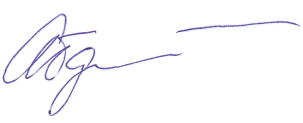 2.02.09.201915-16Договор от 20.06.2019 № 4161 на оказание услуг по предоставлению доступа к электронно-библиотечной системе.Договор № 4118/18 от 06.07.2018 на предоставление доступа к электронно-библиотечной системе.Актуализация литературы3.02.09.201916-20Федеральный государственный образовательный стандарт высшего образования по направлению подготовки 37.03.01 Психология (уровень бакалавриата): Приказ Минобрнауки России от 07.08.2014№ 946 Пункт 7.3.4, 7.3.2Обновление профессиональных баз данных и информационных справочных систем, комплекта лицензионного программного обеспечения